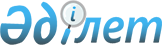 Об установлении квоты рабочих мест для трудоустройства инвалидов
					
			Утративший силу
			
			
		
					Постановление акимата города Приозерск Карагандинской области от 21 ноября 2016 года № 45/1. Зарегистрировано Департаментом юстиции Карагандинской области 5 декабря 2016 года № 4033. Утратило силу постановлением акимата города Приозерск Карагандинской области от 16 марта 2017 года № 11/70      Сноска. Утратило силу постановлением акимата города Приозерск Карагандинской области от 16.03.2017 № 11/70 (вводится в действие со дня первого официального опубликования).

      В соответствии с Законами Республики Казахстан от 23 января 2001 года "О местном государственном управлении и самоуправлении в Республике Казахстан", от 6 апреля 2016 года "О занятости населения", акимат города Приозерск ПОСТАНОВЛЯЕТ:

      1. Для организаций независимо от организационно-правовой формы и формы собственности в процентном выражении от списочной численности работников установить квоту рабочих мест для инвалидов в размере от 2% до 4% согласно приложению.

      2. Контроль за исполнением настоящего постановления возложить на заместителя акима города Казиеву Б.А.

      3. Настоящее постановление вводится в действие со дня первого официального опубликования.

 Перечень организаций, для которых устанавливается квота рабочих мест для инвалидов
					© 2012. РГП на ПХВ «Институт законодательства и правовой информации Республики Казахстан» Министерства юстиции Республики Казахстан
				
      Аким города

К. Камзин
Приложение
к постановлению акимата города Приозерск
от 21 ноября 2016 года № 45/1№

Наименование организации 

Списочная численность работников 

Размер квоты (% от списочной численности работников)

Количество рабочих мест для инвалидов 

1.

Коммунальное государственное предприятие "Управление жилищно-комуннального реформирования"

229

3

7

2.

Коммунальное государственное учреждение "Общеобразовательная средняя школа № 1 города Приозерск" 

121

3

4

3.

Коммунальное государственное казенное предприятие "Центр детско-юношеского творчества "Достық" города Приозерск"

76

2

2

